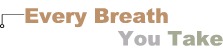 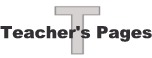 ObjectivesBy the end of this lesson the student should be able to:Identify common indoor air-borne illnesses and contaminantsIdentify common outdoor air-borne illnesses and contaminantsIdentify common air-borne illnesses and contaminants of special environmentsLesson DescriptionThe focus of this lesson is the respiratory system; the diseases and contaminants whose main route of entry into the body is through the air we breathe.   Naturally, most of the problems discussed in this lesson are environment-dependant.   Sometimes air-borne environmental hazards cannot be avoided.  Being aware of these hazards is a part of good citizenship because most of these problems can only be dealt with by an informed society working in unison.AssessmentThere is a pre-test and a post-test for each lesson which must be printed before they are administered. Standards TargetedThe Texas Middle School Science and Technology Standards targeted in this lesson can be found in the TEKS document.